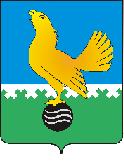 Ханты-Мансийский автономный округ-Юграмуниципальное образованиегородской округ город Пыть-ЯхАДМИНИСТРАЦИЯ ГОРОДАмуниципальная комиссия по делам несовершеннолетних и защите их прав  www.pyadm.ru e-mail: adm@gov86.orge-mail: kdn@gov86.orgг.Пыть-Ях, 1 мкр., дом № 5, кв. № 80	р/с 40101810565770510001Ханты-Мансийский автономный округ-Югра 	УФК по ХМАО-ЮгреТюменская область 628380	МКУ Администрация г. Пыть-Яха, л\с 04873033440)тел. факс (3463) 46-62-92, тел. 46-05-89,	РКЦ Ханты-Мансийск г. Ханты-Мансийск42-11-90, 46-05-92, 46-66-47	ИНН 8612005313 БИК 047162000ОКАТМО 71885000 КПП 861201001КБК 04011690040040000140ПОСТАНОВЛЕНИЕ18.12.2019	№ 404Актовый зал администрации города Пыть-Яха по адресу: г.Пыть-Ях, 1 мкр. «Центральный», д. 18а, в 14-30 часов (сведения об участниках заседания указаны в протоколе заседания муниципальной комиссии).О проводимой профилактической работе по пожарной безопасности с многодетными семьями, а также с семьями, находящимися в социально опасном положенииВо исполнение пункта 3.3 протокола совещания рабочей группы при комиссии по чрезвычайным ситуациям и обеспечению пожарной безопасности города Пыть-Яха от 05.12.2019 на территории города Пыть-Яха были проведены рейдовые мероприятия по местам проживания социально незащищенных категорий граждан с целью разъяснения о мерах пожарной безопасности при эксплуатации электрооборудования и печного отопления, газового оборудования, применении открытого огня в помещениях, недопустимости оставления малолетних детей без присмотра, порядке действий в случае возникновения пожара. В рейдовых мероприятиях принимали участие представители БУ «Пыть-Яхский комплексный центр социального обслуживания населения», отдела надзорной деятельности и профилактической работы по г. Пыть-Яху, 84 Пожарно-спасательной части ФГКУ «ОФПС по ХМАО-Югре», отдела опеки и попечительства администрации города Пыть-Яха, отдела по обеспечению деятельности муниципальной комиссии по делам несовершеннолетних и защите их прав администрации города Пыть-Яха. Всего было охвачено рейдовыми мероприятиями 776 многодетных семей, и 162 семьи, находящиеся в трудной жизненной ситуации, 35 социально неблагополучных семей (в т.ч. 10 семей, находящихся в социально опасном положении).В ходе рейда обеспечивалось распространение памяток ГУ МЧС России по ХМАО-Югре по пожарной безопасности: «Не оставляйте детей без присмотра», «Отопительный сезон» и «Безопасная зима», которые также были размещены на официальном сайте администрации города Пыть-Яха https://adm.gov86.org/news/346/_aview_b7608 и профильных страницах муниципальной комиссии в социальных сетях: «Одноклассники» https://ok.ru/profile/577435814330 и «В контакте» https://vk.com/id490251464.Кроме того, 06.12.2019 и 18.12.2019 в рамках встреч Главы города Пыть-Яха с несовершеннолетними и семьями, находящимися в социально опасном положении, также была проведена разъяснительная работа о мерах пожарной безопасности. На территории города обеспечивается выполнение комплекса противопожарных мероприятий в соответствии с распоряжением администрации города Пыть-Яха от 14.11.2019 № 2551-ра «О введении режима повышенной готовности в пределах границ муниципального образования городской округ город Пыть-Ях в дни новогодних, рождественских праздников и праздника Крещения Господня».В образовательных организациях проведены дополнительные занятия с детьми и разъяснительная работа с родителями о мерах пожарной безопасности.Руководствуясь п. 13 ст. 15 Закона Ханты-Мансийского автономного округа-Югры от 12.10.2005 № 74-оз «О комиссиях по делам несовершеннолетних и защите их прав в Ханты-Мансийском автономном округе-Югре и наделении органов местного самоуправления отдельными государственными полномочиями по созданию и осуществлению деятельности комиссий по делам несовершеннолетних и защите их прав»,МУНИЦИПАЛЬНАЯ КОМИССИЯ ПОСТАНОВИЛА:Информации БУ «Пыть-Яхский комплексный центр социального обслуживания населения» (исх. № 15/09-Исх-2922 от 18.12.2019) принять к сведению.Организовать 03.01.2020 и 06.01.2020 межведомственные рейдовые мероприятия по семьям и несовершеннолетним, находящимся в социально опасном положении, с целью предупреждения чрезвычайных происшествий, правонарушений и преступлений в отношении несовершеннолетних, определив состав рабочих групп из представителей ОДН ОУУП и ПДН ОМВД России по городу Пыть-Яху, БУ «Пыть-Яхский комплексный центр социального обслуживания населения», отдела опеки и попечительства администрации города Пыть-Яха и отдела по обеспечению деятельности муниципальной комиссии по делам несовершеннолетних и защите их прав администрации города Пыть-Яха.Начальнику отдела по делам несовершеннолетних ОУУП и ПДН ОМВД России по городу Пыть-Яху (Н.П. Веретенникова), БУ «Пыть-Яхский комплексный центр социального обслуживания населения» (А.Б. Бамматов) и начальнику отдела опеки и попечительства администрации города Пыть-Яха (О.Д. Щербак):Представить в отдел по обеспечения деятельности муниципальной комиссии кандидатуры должностных лиц для формирования персонального состава рабочих групп в указанные пунктом 2 даты не позднее 26.12.2019.Отделу по обеспечению деятельности муниципальной комиссии по делам несовершеннолетних и защите их прав администрации города Пыть-Яха (А.А.Устинов): Обеспечить включение мероприятия, предусмотренного пунктом 2 постановления в график межведомственных рейдов на 2020 год в срок до 27.12.2019.Обеспечить размещение постановления муниципальной комиссии на официальном сайте администрации города Пыть-Яха в срок до 31.12.2019.Председательствующий на заседании:заместитель председателя муниципальной комиссии	А.А. Устинов